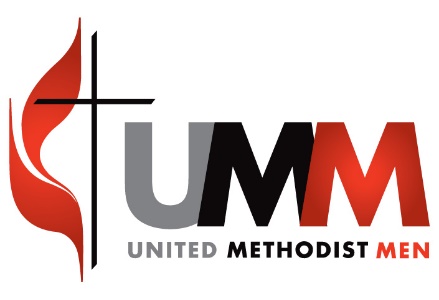 www.gcumm.org/groups/wocummWOCUMM EXECUTIVE LEADERSHIP TEAM MEETING AGENDASaturday, April 16, 201610 AM – 1 PMLibrary Room L-1 – MTSOWelcome by John ShererIntroductionsDevotions and opening prayer by Pastor Keith DeelBusiness as follows:Election of OfficersRecognitionsSecretary’s Report-John ShererTreasurer’s Report-Rodger Southward reported we have $1,775.63 balance.Web-Master’s Report – Ted RoseReport on the NACP  meeting held 3/3-6/16, Nashville, TN - Chuck CraynonReport from the District Presidents & other reportsMeals for Millions report- George “Tater” JensenLee Donley-WOCUMM training report & planningGoals & Expectations for 2016 –AllMan in the Mirror cooperation-Leo SchollDistrict Organizational Chart- hand out copiesUpcoming Men’s ministry programsMen’s training webinar- May 24th -8 PM EST -hand outs Love Packages Report –Leo SchollPlans for Lakeside-devotions, Potato drop, Program Book, UMMen VideoOTHER-New President’s CommentsNext Meeting?Closing PrayerAdjournment